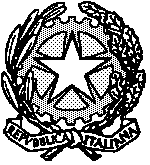 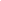 PROGRAMMAZIONE DI SEZIONE SCUOLA DELL’INFANZIAA.S. __________________   DOCENTI ________________________________________________________ANALISI DELLA SITUAZIONE DI PARTENZA (Presentazione generale della classe, composizione, rilevazione della situazione iniziale, caratteristiche generali)PLESSO _________________PLESSO _________________PLESSO _________________PLESSO _________________ACCOGLIENZA E ORGANIZZAZIONE DELLE ATTIVITÀ (SULLE LINEE GUIDA 0/6 ANNI) ALUNNI CON BISOGNI EDUCATIVI SPECIALIOBIETTIVI EDUCATIVI E FORMATIVI (selezionare dal Curricolo di istituto) ATTIVITA’ DI DIDATTICA DIGITALE INTEGRATA PREVISTE IN CASO DI NECESSITA’ADESIONE AI PROGETTI PTOF, ATTIVITÀ, LABORATORI, EVENTUALI PROPOSTE DI USCITE DIDATTICHE Data: _________________				FIRMA DOCENTI 